Medienkommentar 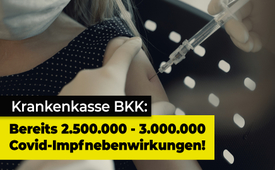 Krankenkasse BKK: Bereits 2,5 - 3 Mio. Covid-Impfnebenwirkungen!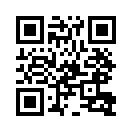 Nach Angaben der Krankenkasse BKK ProVita liegt die Zahl der Covid19-Impf-Nebenwirkungen um ein Vielfaches höher als die, die durch das Paul-Ehrlich-Institut (PEI) offiziell bekannt gegeben werden. Wenn die Covid-Impfungen nicht das gehalten haben, was die vertreibenden Pharma-Konzerne, Politik und Medien versprochen haben, dann gilt doch Geld zurück, oder?Laut einem Bericht der Berliner Zeitung habe die große deutsche Krankenkasse BKK die Zahl der Arztbesuche ihrer Versicherten wegen Impfkomplikationen aufgrund von Covid-Impfstoffen erfasst. Nach Angaben der BKK ProVita liege die Zahl der Nebenwirkungen um ein Vielfaches höher als die, die durch das Paul-Ehrlich-Institut (PEI) offiziell bekannt gegeben werden. Der Vorstand der BKK ProVita, Andreas Schöfbeck, habe sich daraufhin mit einem Brief an Prof. Dr. Klaus Cichutek, den Präsidenten des Paul-Ehrlich-Instituts gewandt. Die Berliner Zeitung veröffentlichte den Brief mit der Überschrift „Heftiges Warnsignal bei codierten Impfnebenwirkungen nach Corona Impfung“. Hier Auszüge aus dem Brief:

„Sehr geehrter Herr Prof. Dr. Cichutek, 
das Paul Ehrlich Institut hat mittels Pressemitteilung bekannt gegeben, dass für das Kalenderjahr 2021 244.576 Verdachtsfälle für Impfnebenwirkungen nach Corona Impfung gemeldet wurden. Die unserem Haus vorliegenden Daten geben uns Grund zu der Annahme, dass es eine sehr erhebliche Untererfassung von Verdachtsfällen für Impfnebenwirkungen nach Corona Impfung gibt. Dazu füge ich meinem Schreiben eine Auswertung bei.                                                                                                                           Datengrundlage für unsere Auswertung sind die Abrechnungsdaten der Ärzte. [...]. Diese Auswertung hat ergeben, obwohl uns noch nicht die kompletten Daten für 2021 vorliegen, dass wir anhand der vorliegenden Zahlen jetzt schon von 216.695 behandelten Fällen von Impfnebenwirkungen nach Corona Impfung aus dieser Stichprobe ausgehen.
Wenn diese Zahlen auf das Gesamtjahr und auf die Bevölkerung in Deutschland hochgerechnet werden, sind vermutlich 2,5 - 3 Millionen Menschen in Deutschland wegen Impfnebenwirkungen nach Corona Impfung in ärztlicher Behandlung gewesen. Das sehen wir als erhebliches Alarmsignal an, das unbedingt beim weiteren Einsatz der Impfstoffe berücksichtigt werden muss. [...] Hochgerechnet auf die Anzahl der geimpften Menschen in Deutschland bedeutet dies, dass circa 4 - 5 Prozent der geimpften Menschen wegen Impfnebenwirkungen in ärztlicher Behandlung waren.
In unseren Augen liegt eine erhebliche Untererfassung der Impfnebenwirkungen vor. Es ist ein wichtiges Anliegen, die Ursachen hierfür kurzfristig auszumachen. Unsere erste Vermutung ist, dass, da keine Vergütung für die Meldung von Impfnebenwirkungen bezahlt wird, eine Meldung an das Paul Ehrlich Institut wegen des großen Aufwandes vielfach unterbleibt. Ärzte haben uns berichtet, dass die Meldung eines Impfschadenverdachtsfalls circa eine halbe Stunde Zeit in Anspruch nimmt. Das bedeutet, dass 3 Millionen Verdachtsfälle auf Impfnebenwirkungen circa 1,5 Millionen Arbeitsstunden von Ärztinnen und Ärzten erfordern. Das wäre nahezu die jährliche Arbeitsleistung von 1.000 Ärztinnen und Ärzten. Dies sollte ebenso kurzfristig geklärt werden.
[…] Da Gefahr für das Leben von Menschen nicht ausgeschlossen werden kann, bitten wir Sie um eine Rückäußerung über die veranlassten Maßnahmen bis 22. Februar 2022, 18 Uhr.
Mit freundlichen Grüßen
Andreas Schöfbeck Vorstand“
Wie immer die Antwort des PEI auch ausgefallen sein mag, klar auf der Hand liegt, dass die Covid-Impfungen nicht das gehalten haben, was die vertreibenden Pharma-Konzerne, Politik und Medien versprochen haben. Man muss sich darüber im Klaren sein, dass auch diese 2,5 - 3 Mio. Arztbesuche NUR gerade mal die sind, die Ursache, sprich Impfung, und Wirkung, sprich Krankheitssymptome, in einen Zusammenhang bringen können. Wie viele sehen das aber nicht, insbesondere bei Spätfolgen.
Doch nun zu den Covid-Impfungen selbst: Bei Produkten, die nicht halten, was sie laut Produktbeschreibung erbringen sollten, gilt doch allgemein: Geld zurück, oder? Schauen Sie hierzu unbedingt auch unsere Sendung „Covid-Betrug – 80 Gründe für «Geld zurück!» (von Kla.TV-Gründer Ivo Sasek)“ , denn es geht letztendlich hier um Ihre Vermögenswerte als Staatsbürger, sprich Bürge für den Staat.von hmQuellen:Impffolgen: Krankenkasse BKK schreibt Brief an Paul-Ehrlich-Institut
https://www.berliner-zeitung.de/news/impffolgen-krankenkasse-bkk-schreibt-brief-an-paul-ehrlich-institut-li.213676Das könnte Sie auch interessieren:#Coronavirus - Covid-19 - www.kla.tv/Coronavirus

#Impfen - Impfen – ja oder nein? Fakten & Hintergründe ... - www.kla.tv/Impfen

#Medienkommentar - www.kla.tv/MedienkommentareKla.TV – Die anderen Nachrichten ... frei – unabhängig – unzensiert ...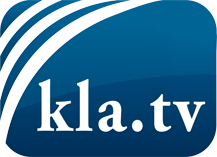 was die Medien nicht verschweigen sollten ...wenig Gehörtes vom Volk, für das Volk ...tägliche News ab 19:45 Uhr auf www.kla.tvDranbleiben lohnt sich!Kostenloses Abonnement mit wöchentlichen News per E-Mail erhalten Sie unter: www.kla.tv/aboSicherheitshinweis:Gegenstimmen werden leider immer weiter zensiert und unterdrückt. Solange wir nicht gemäß den Interessen und Ideologien der Systempresse berichten, müssen wir jederzeit damit rechnen, dass Vorwände gesucht werden, um Kla.TV zu sperren oder zu schaden.Vernetzen Sie sich darum heute noch internetunabhängig!
Klicken Sie hier: www.kla.tv/vernetzungLizenz:    Creative Commons-Lizenz mit Namensnennung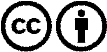 Verbreitung und Wiederaufbereitung ist mit Namensnennung erwünscht! Das Material darf jedoch nicht aus dem Kontext gerissen präsentiert werden. Mit öffentlichen Geldern (GEZ, Serafe, GIS, ...) finanzierte Institutionen ist die Verwendung ohne Rückfrage untersagt. Verstöße können strafrechtlich verfolgt werden.